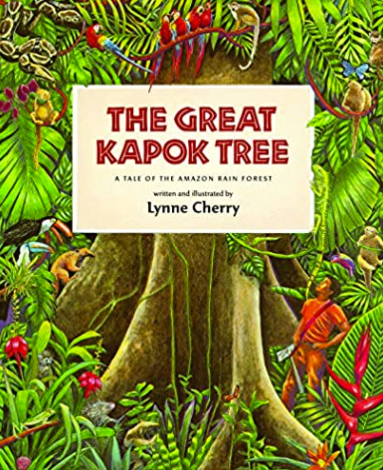 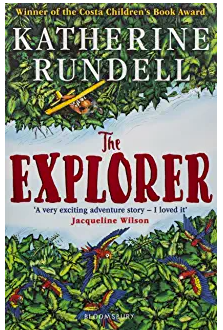 Rainforest Rescue!Homework TasksIn your reading diary, it explains the expectations for homework with regards to reading, spelling and maths each week. In addition, I would like you complete one task every 2 weeks, these are linked to our topic. You are welcome to do more if you wish!  This work is due to be handed in on Monday 6th December. You can hand the homework in as follows: by emailing it to class2@thrussington.leics.sch.uk; by submitting it on Teams or by physically bringing it in.ScienceLiving things and their habitatsSc4/2.1a    recognise that living things can be grouped in a variety of waysSc4/2.1b     explore and use classification keys to help group, identify and name a variety of living things in their local and wider environmentSc4/2.1c    recognise that environments can change and that this can sometimes pose dangers to living things.New learning and vocabularykingdom, classification key, species, fungi, bacteria, climate change, characteristics, offspring, extinction, pollutionKnow that animals can be grouped based on their physical characteristics (e.g. vertebrates and invertebrates) and based on their behaviour (e.g. herbivores, carnivores and omnivores)Know that living things are divided into kingdoms: the animal kingdom, plants, fungi, bacteria, and single-celled organismsKnow that a species is a group of living things have many similarities that can reproduce together produce offspringKnow that a classification key uses questions to sort and identify different living things Know how to use a classification key to identify living things Know how to create a classification key to sort plants on the school premisesKnow that changes to the environment can make it more difficult for animals to survive and reproduce; in extreme cases this leads to extinction, where an entire species diesKnow that human activity – such as climate change caused by pollution - can change the environment for many living things, endangering their existenceKnow that the polar bear is a famous example of climate change endangering the existence of a species; as the climate changes and gets warmer, the sea ice on which polar bears live reduces in amount making it harder for them to survive and reproduceOther Areas of the Curriculum – not linked to the topicOther Areas of the Curriculum – not linked to the topicMathsAddition/Subtraction  Year 3 - Subtract numbers mentally, including: a three-digit number and ones; a three-digit number and tens; a three- digit number and hundreds. Subtract numbers with up to three digits, using efficient written methods, including formal written methods of columnar subtraction. Estimate the answer to a calculation and use inverse operations to check answers. Solve problems, including missing number problems, using number facts, place value, and more complex addition and subtraction. Year 4 - Subtract numbers with up to 4 digits using the formal written methods of columnar addition and subtraction where appropriate. Estimate and use inverse operations to check answers to a calculation. Solve addition and subtraction two step problems in contexts, deciding which operations and methods to use and why. Multiplication/Division Year 3 – Use arrays, recall and use multiplication and division facts for multiplication tables 2, 5, 10, 3, 4, and 8. Year 4 - Use arrays, recall and use multiplication and division facts for multiplication tables up to 12 x 12. Multiply by 10, 100 and divide by 10, 100. MathsAddition/Subtraction  Year 3 - Subtract numbers mentally, including: a three-digit number and ones; a three-digit number and tens; a three- digit number and hundreds. Subtract numbers with up to three digits, using efficient written methods, including formal written methods of columnar subtraction. Estimate the answer to a calculation and use inverse operations to check answers. Solve problems, including missing number problems, using number facts, place value, and more complex addition and subtraction. Year 4 - Subtract numbers with up to 4 digits using the formal written methods of columnar addition and subtraction where appropriate. Estimate and use inverse operations to check answers to a calculation. Solve addition and subtraction two step problems in contexts, deciding which operations and methods to use and why. Multiplication/Division Year 3 – Use arrays, recall and use multiplication and division facts for multiplication tables 2, 5, 10, 3, 4, and 8. Year 4 - Use arrays, recall and use multiplication and division facts for multiplication tables up to 12 x 12. Multiply by 10, 100 and divide by 10, 100. Religious Education – Incarnation/God  (Understanding Christianity)Unit Outcomes Pupils will know that…- Christians believe Jesus is one of the three persons of the Trinity: God the Father, God the Son and God the Holy Spirit. - Christians believe the Father creates; he sends the Son who saves his people; the Son sends the Holy Spirit to his followers. - Christians worship God as Trinity. It is a huge idea to grasp, and Christians have created art to help to express this belief. - Christians believe the Holy Spirit is God’s power at work in the world and in their lives today, enabling them to follow Jesus.- Jesus the Son is seen by Christians as revealing what God the Father is like. They believe he promises to stay with them and Bible stories show how God keeps his promises.- Christians find that understanding God is challenging; people spend their whole lives learning more and more about God.- Christians really want to try to understand God better and so try to describe God using symbols, similes and metaphors, in song, story, poems and art.French – Unit 2 RigoloClassroom objects, classroom instructions, colours and saying their age.  Children will speak in short sentences, answering questions and using the correct masculine or feminine indefinite article (un, une) for nouns.  Look at the difference in word order within French sentences compared to English sentences. Develop their speaking skills and reinforce accurate pronunciation. PSHE – My EmotionsWhy is it important to accept and feel proud of who we are? RR• What does the word ‘unique’ mean and what do I feel proud of about myself? RR• Why is mental wellbeing as important as physical wellbeing? MW• How can I communicate my emotions? MW• Can I recognise some simple ways to manage difficult emotions? MW• What does it mean when someone says I am “over reacting” andhow do I show understanding towards myself and others? MW• How do my actions and feelings affect the way I and others feel? MW• How do I care for other people’s feelings? MW• Who can I talk to about the way I feel? MW• How can I disagree without being disagreeable? RRP.E.    Dance and DodgeballDance - The Water Cycle Create actions and dynamic movements to represent different water features. Choreograph simple dances, ensuring they dance at different levels and link transitions with appropriate moves. Develop teamwork skills, spatial awareness, timing skills and working in unison. Dodgeball Develop their reactions and movement in dodging in different ways. Develop catching skills and accuracy in aiming and throwing. Develop blocking skills in attack and defence.  Music –Ukelele class lessonsIn this unit, children will work in small groups, composing rhythm patterns which are then practised with an emphasis on maintaining pulse. They will explore graphic and formal notation, using crotchets, quavers and rests and compare how these representations can look when placed side by side.Task ACombine the features oftwo animals from the rainforest to create your ownnew animal. Make a fact fileabout it. What name wouldyou give it? Which featuresdid you choose and why?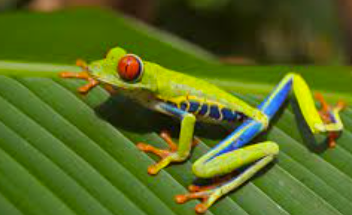 Task BDesign and make arainforest model. What couldyou use from our natural/manmadeenvironment? Think about theplant layers e.g. shrub layer,under canopy.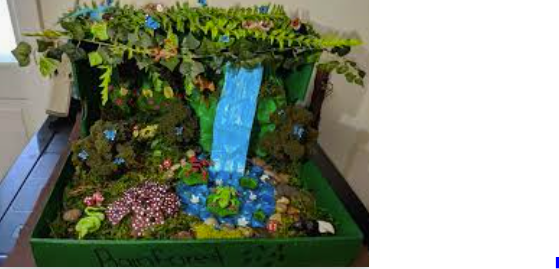 Task CCompose and perform a rainforest dance/music. Whatmusic/sounds would fit withthe rainforest theme? Whatmovements could you do?Video your performance.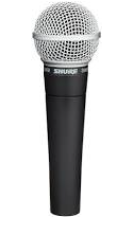 Task DCreate ‘Did you know?’ factcards about the rainforest.Help your class discoveramazing facts.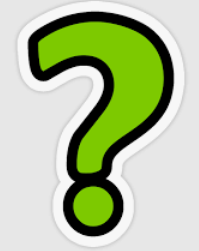 Task EWrite an imaginative storyabout the life of a child surviving in the rainforest. How did they get there? Where will theyend up? What will they see?Who or what might they be afraid of?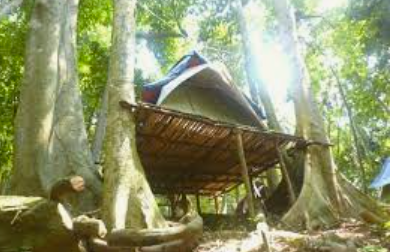 Task FFind out about a tribe wholive in therainforest. Where do theylive? What do they eat? Dochildren attend school?Present your findings usingPowerPoint.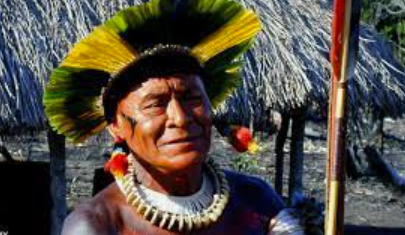 Task GAn area of rainforest the sizeof a football pitch is beingdestroyed every second. Create a poster to persuade people to help protect the rainforest.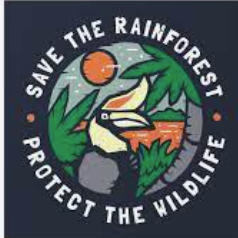 Task HImagine you are anexplorer in therainforest. Write a diarybased on the events that hadtaken place.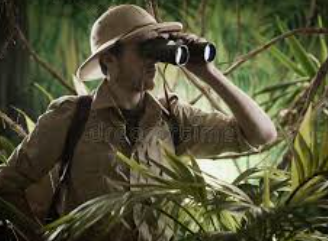 Task IWrite a formal letter to theGovernment topersuade them to ‘Save ourrainforests’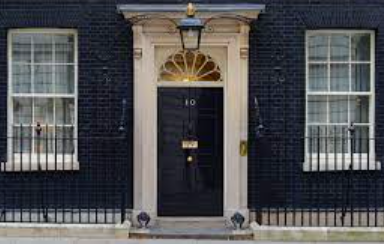 Task JFind out about foods that may grown in the Amazon Rainforest. Can we get any in England?Taste test and review your findings.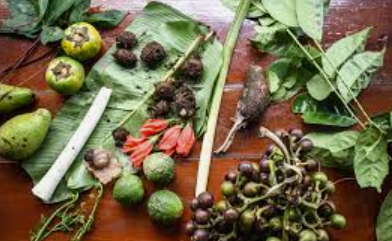 